ΜΕΡΑ 1Επανάληψη  γγ     γκΑνάγνωση.Ο Άγγελος έβαψε τα κάγκελα  από το μαγαζί του.Το σαλιγκάρι έφαγε το αγγούρι από τον κήπο. Ο Στάθης και η Αγγελική έφαγαν αγκινάρες με ρύζι.Η γιαγιά αγαπάει πολύ το εγγόνι της.Ο Βαγγέλης ανέβασε την άγκυρα από το πλοίο.Γράψε στο τετράδιό σου την απάντηση.Ποιος έβαψε τα κάγκελα;Ο   ………………………Ποιος έφαγε το αγγούρι;Το ……………………….Τι έφαγαν ο Στάθης και η Αγγελική; ……………………. με ρύζι.Ποιος ανέβασε την άγκυρα;Ο ……………………….Γράψε με κεφαλαία γράμματα τις λέξεις:φεγγάρι        …………………….παράγκα      …………………….άγγελος        …………………….      αγκάθι         …………………….     Γράψε την λέξη-εικόνα στην κατάλληλη στήλη.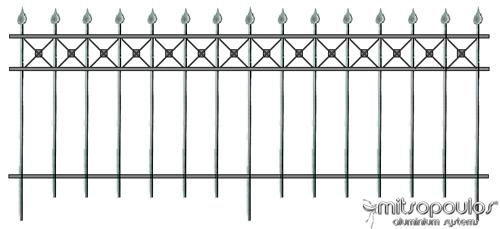 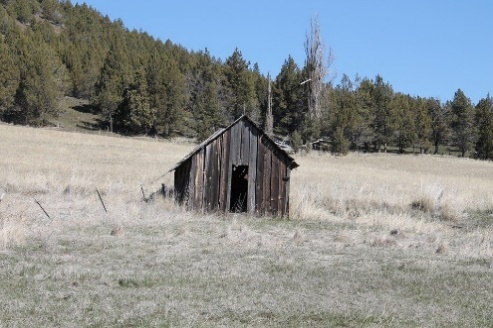 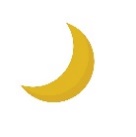 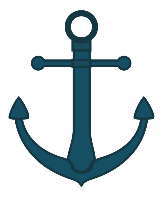 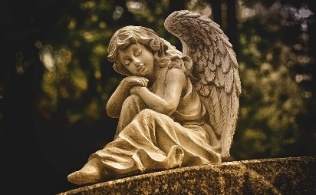 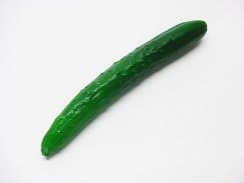 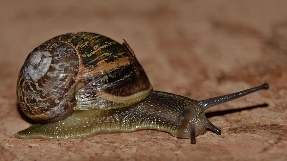                    γγ                   γκ  ΜΕΡΑ 2ΜΑΘΗΜΑΤΙΚΑΠΡΟΒΛΗΜΑΤΑ ΠΡΟΣΘΕΣΗΣΟ Βαγγέλης έχει 7 κατσίκες και πήρε και άλλες 3 κατσίκες. Πόσες κατσίκες έχει;                      Λύση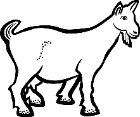                               +Απάντηση: Έχει  ………Η Ελένη έχει 4 κιθάρες και αγόρασε και άλλες 4. Πόσες έχει τώρα;                    Λύση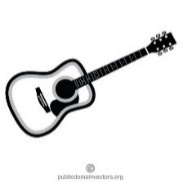                     +Απάντηση: Έχει ……..ΜΕΡΑ 3τζ                     τζάκι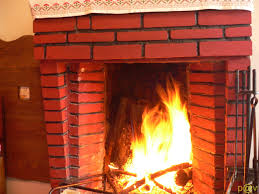  Γράψε στο τετράδιό σου το δίψηφο τζ.τζ              ..……               ……..……            …….              ………Σχηματίζω στο τετράδιο μου τις παρακάτω συλλαβές. Έπειτα τις διαβάζω.τζ  +  α           τζα τζ  +  ε           …….τζ  +  ο           ……. τζ  +  ι            ……. τζ  +  η           …….τζ  +  ω          …….τζ  +  υ           …….τζ  +  ου        …….τζ  +  οι           …….τζ  +  αι           …….Δείξε ποιες λέξεις έχουν το τζ.τζάκι               πίτσα                 τζατζίκιμάγειρας       τζάμι                 σκύλοςφλιτζάνι          παντζάρι           κινητόΑνάγνωση.τζα     τζε      τζο        τζι     τζυ       τζω      τζη     τζου      τζοι       τζαιτζάκι                        τζάμιτζιτζίκι                    Τζένητζατζίκι                    τζαμαρίαταξιτζής                   μελιτζάναΑντίγραψε στο τετράδιό σου τα παρακάτω.τζα           τζη                          τζοτζου        ΜΕΡΑ 4ΜΕΡΑ 4Διαβάζω τις προτάσεις. (Ανάγνωση)Ο Μιχάλης έβαλε ξύλα στο τζάκι.Το τζατζίκι που έκανε η Βιβή έγινε πολύ νόστιμο.Ο τζίτζικας τραγουδάει όλη την ημέρα.Σήμερα καθάρισα το τζάμι από την πόρτα.Ο μπαμπάς γέμισε την μελιτζάνα με τυρί και χυμό από ντομάτα.Γράψε στο τετράδιό σου την απάντηση.Πού έβαλε ξύλα ο Μιχάλης;Στο  ………………………Τι έκανε η Βιβή; ……………………….Ποιος τραγουδάει όλη την ημέρα; Ο ……………………..Τι καθάρισα;Το ……………………….Αντίγραψε στο τετράδιό σου τις λέξεις:Φ φ                       Β β               Ν ν               Η ητζάκι               τζατζίκιΔείξε την σωστή λέξη.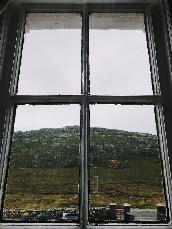 τσάντα                              τσέπηπαπούτσι                          τζάκιτζάμι                                  χάρακας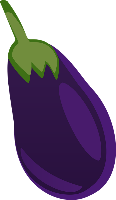 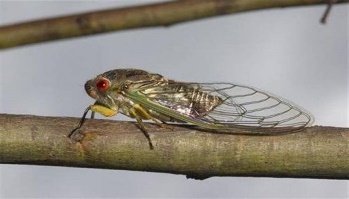 μέλι                                 τζίτζικαςμελιτζάνα                       ταξιτζήςμέλισσα                          σακάκιΜΕΡΑ 5Ανάγνωση.Σήμερα κάνει πολύ κρύο. Ο Φώτης άναψε το τζάκι για να ζεσταθούμε. Είχε την ιδέα να ψήσουμε στο τζάκι. Έβαλε λουκάνικα και μελιτζάνες να ψηθούν. Εγώ έκανα ένα τζατζίκι με πολύ αγγούρι και σκόρδο.Εκείνη την ημέρα τα περάσαμε πολύ ωραία!Απάντα προφορικά στις ερωτήσεις:Τι άναψε ο Φώτης;Τι έβαλε να ψηθούν;Τι έκανα εγώ;Πώς τα περάσαμε εκείνη την ημέρα;Αντίγραψε στο τετράδιό σου τις λέξεις:τζάμι                        μελιτζάναΓράψε τι βλέπεις.                     τζ                 …………………………..                     ……………………………..               ………………………….                     …………………………. 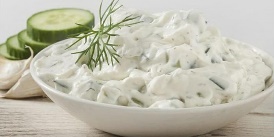            …………………………...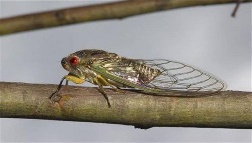  Διάβασε τις παρακάτω λέξεις.ΚΟΥΤΑΛΙ         ΝΤΕΦΙΜΠΑΛΟΝΙ      ΑΝΟΙΞΗΓΟΥΡΟΥΝΙ      ΞΥΡΑΦΙΜΑΘΗΜΑΤΙΚΑΠΡΟΒΛΗΜΑΤΑ ΠΡΟΣΘΕΣΗΣΈχω 5 γάτες και πήρα άλλες 5. Πόσες είναι όλες μαζί οι γάτες;                     Λύση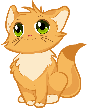  + Απάντηση: Όλα μαζί είναι ……..Έχω 6 καπέλα και ο Χρήστος μου έδωσε άλλα 3 καπέλα. Πόσες είναι όλα τα καπέλα;                       Λύση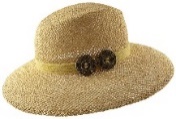                +            Απάντηση: Είναι ……..